Dzięki poprzednim ćwiczeniom posiadasz sporą wiedzę na temat swoich zainteresowań, wartości, predyspozycji  oraz  umiejętności. Zastanów się, w jakich zawodach i specjalnościach mogą być one najlepiej wykorzystane. Wyszukaj informacje na temat najbardziej interesujacego Ciebie zawodu i opisz ten zawód według podanych kategorii. Postaraj się zebrać jak najwięcej informacji .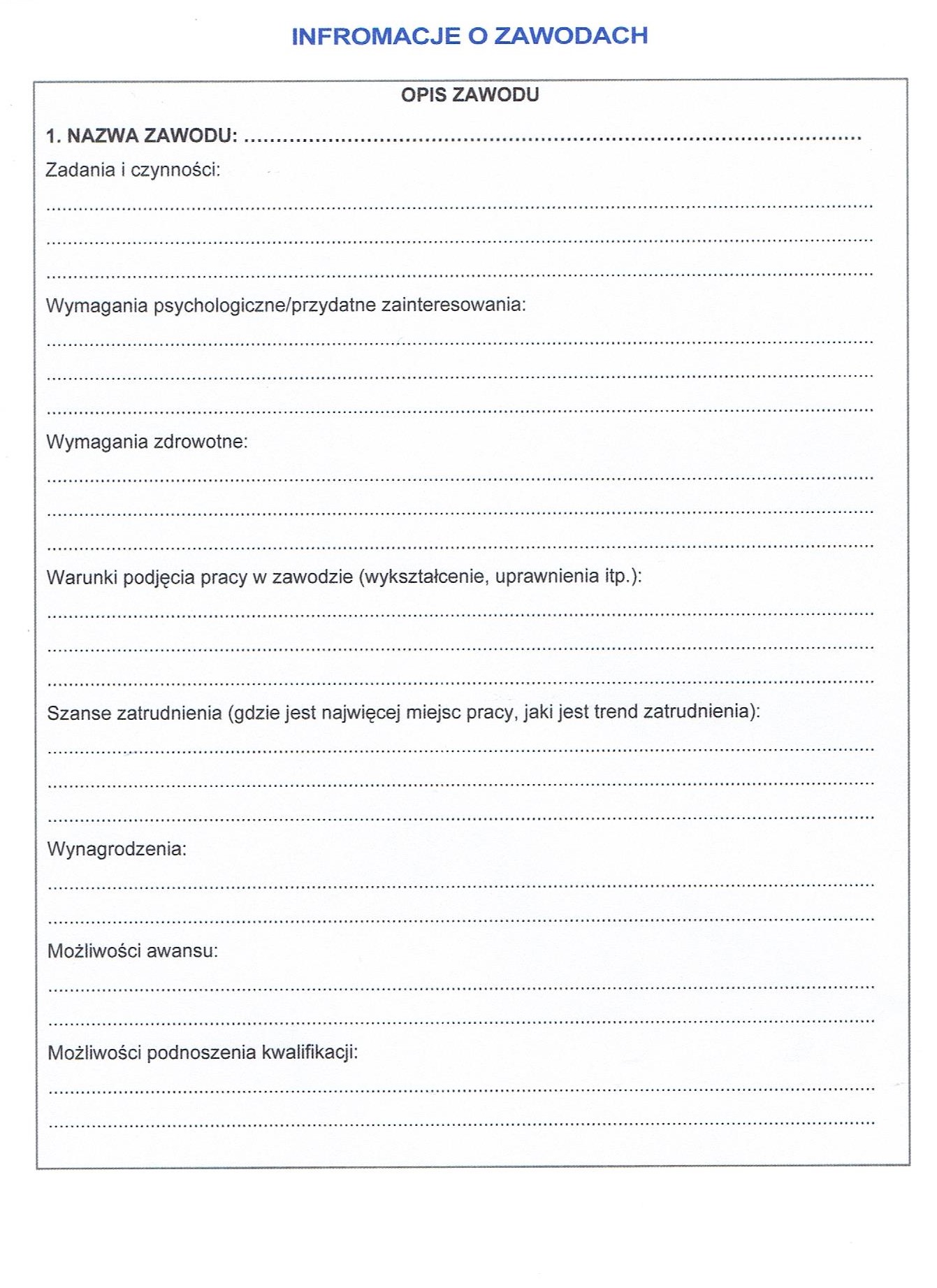 